Regulamin wydarzenia 
pn. „Światowe Mistrzostwa w Pieczeniu Babki i Kiszki Ziemniaczanej”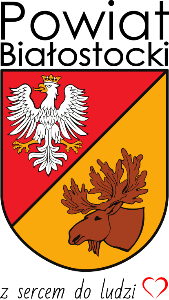 § 1.Organizacja i celeOrganizatorem jest Powiat Białostocki - Starostwo Powiatowe w Białymstoku.Informacji na temat wydarzenia udziela: Wydział Kultury, Sportu, Turystyki i Promocji Starostwa Powiatowego w Białymstoku, tel.: 85 740-39-96.Celem wydarzenia jest: promocja walorów turystycznych i kulturowych pod względem rozwoju turystycznego powiatu; promocja dziedzictwa kulturowego, przyrodniczego i kulinarnego; wsparcie i promocja lokalnych producentów i rękodzielników.Impreza odbywa się na terenie amfiteatru, parkingu miejskiego oraz targowiska przy 
ul. Plac Tadeusza Kościuszki w Supraślu, 29 lipca 2023 r. w godz. 14:00 – 21:00. § 2.Warunki udziałuWstęp na teren wydarzenia jest wolny i przysługuje wszystkim osobom zaineresowanym przedsięwzięciem.Każda osoba przebywająca na terenie i w czasie trwania wydarzenia obowiązana jest stosować się do postanowień niniejszego Regulaminu.Prawo wstępu na teren „Światowych Mistrzostw w Pieczeniu Babki i Kiszki Ziemniaczanej” mają osoby:pełnoletnie, posiadające przy sobie dokument tożsamości ze zdjęciem,niepełnoletnie, pod nadzorem opiekuna prawnego,przedstawiciele służb państwowych i medycznych posiadający uprawnienia do czynności kontrolnych na podstawie ważnych legitymacji, po uzgodnieniu z organizatorami „Światowych Mistrzostw w Pieczeniu Babki i Kiszki Ziemniaczanej”.Na teren „Światowych Mistrzostw w Pieczeniu Babki i Kiszki Ziemniaczanej”  wstępu nie mają:osoby pod wpływem alkoholu i innych środków odurzających, osoby zachowujące się agresywnie lub wulgarnie, w sposób uwłaczający lub obraźliwy w stosunku do osób trzecich,osoby wpisane do rejestru prowadzonego przez Komendanta Głównego Policji,osoby, którym Ochrona imprezy odmówi prawa wstępu. Ochrona nie ma obowiązku podania przyczyny odmowy wstępu.§ 3.Zasady bezpieczeństwa Uczestnicy wydarzenia są zobowiązani do przestrzegania niniejszego regulaminu oraz do bezwzględnego stosowania się do wskazań i poleceń Obsługi oraz Ochrony Imprezy.Na terenie imprezy obowiązuje zakaz sprzedaży, dystrybucji oraz spożywania napojów alkoholowych poza terenem wydzielonym, zakaz sprzedawania i dystrybucji wyrobów tytoniowych oraz wszelkich zakazanych prawnie używek.Każdy uczestnik ma obowiązek zachowywania się w sposób niezagrażający bezpieczeństwu innych osób.Ochrona ma prawo sprawdzić zawartość toreb i plecaków uczestników.Zabrania się posiadania i wnoszenia na teren wydarzenia: wszelkiej broni, materiałów wybuchowych, środków pirotechnicznych oraz innych materiałów, narzędzi i przedmiotów mogących zagrażać bezpieczeństwu pozostałych uczestników.W przypadku znalezienia przez Ochronę zabronionych przedmiotów wniesionych na teren wydarzenia, zostaną one odebrane właścicielowi i przekazane odpowiednim służbom.Uczestnikom zabrania się wchodzenia na teren stoisk przeznaczony wyłącznie dla obsługi imprezy.Osoby nieprzestrzegające powyższych zakazów oraz niestosujące się do wskazówek i poleceń Obsługi bądź Ochrony mogą zostać usunięte z terenu wydarzenia i przekazane do dyspozycji Policji lub, bez uprawnienia do zwrotu poniesionych kosztów, odszkodowania itp.Na terenie wydarzenia obowiązuje całkowity zakaz dystrybucji ulotek i innych materiałów reklamowych, dystrybucji informatorów, zbierania podpisów pod petycjami lub prowadzenia kwest i zbiórek charytatywnych bez zgody Organizatora.Na terenie wydarzenia obowiązuje bezwzględny zakaz prowadzenia szeroko pojętej aktywności politycznej: prowadzenia spotkań, wieców, agitacji wszelkiej formy, zbierania podpisów itd.Na terenie wydarzenia, bez pisemnej zgody Organizatora, obowiązuje całkowity zakaz prowadzenia handlu, działań promocyjnych oraz wszelkiej działalności zarobkowej.§ 4. Postanowienia końcoweZa szkody wyrządzone w mieniu Organizatora, wystawców lub infrastrukturze stałej terenu wydarzenia uczestnicy ponoszą całkowitą finansową odpowiedzialność.Poprzez wejście na teren wydarzenia, uczestnik wyraża zgodę na nieodpłatne, nieograniczone wykorzystywanie swojego wizerunku w mediach i właściwych stronach internetowych w celu zilustrowania relacji z imprezy. W przypadku audiowizualnej rejestracji wydarzenia, uczestnicy przebywający na terenie imprezy automatycznie wyrażają zgodę na rejestrację oraz bezpłatne wykorzystanie i rozpowszechnianie swojego wizerunku, sylwetki i głosu, bez ograniczeń terytorialnych i czasowych, na wszelkich polach eksploatacyjnych. W celu wskazanym wyżej Organizatorowi wydarzenia przysługuje wyłączne prawo do decydowania o sposobie i formie wykorzystywania tych praw w zakresie produkcji oraz dystrybucji nagrania. Organizator nie ponosi odpowiedzialności za spełnienie przez wystawców wymogów Stacji Sanitarno-Epidemiologicznej, oraz za ewentualny uszczerbek na zdrowiu uczestników imprezy powstały z winy wystawców. Organizator nie ponosi odpowiedzialności za transakcje prowadzone przez wystawców, ani za ich prawidłowość w świetle prawa.Organizator nie ponosi żadnej odpowiedzialności za jakiekolwiek przedmioty, będące własnością uczestników, pozostawione na terenie wydarzenia bez nadzoru właściciela.Organizator zapewnia zabezpieczenie medyczne w postaci ratownika medycznego.WEJŚCIE NA TEREN WYDARZENIA ŚWIATOWYCH MISTRZOSTW W PIECZENIU BABKI I KISZKI ZIEMNIACZANEJ OZNACZA AUTOMATYCZNĄ I BEZWZGLĘDNĄ AKCEPTACJĘ NINIEJSZEGO REGULAMINU.W przypadku zauważenia niewłaściwych zachowań uczestników wydarzenia, prosimy niezwłocznie powiadomić Obsługę lub Ochronę, która podejmie odpowiednie kroki by zachować spokój i bezpieczeństwo. Jeżeli uważasz, że Ochrona, Obsługa lub pracownicy wystawców imprezy postępują niewłaściwie względem Ciebie lub innych uczestników wydarzenia - zgłoś uwagę Organizatorowi (namiot Powiatu Białostockiego).. K L A U Z U L A  I N F O R M A C Y J N AI. ADMINISTRATOR DANYCH OSOBOWYCHAdministratorem Państwa danych osobowych jest Starosta Powiatu Białostockiego, ul. Borsucza 2, 15-569 Białystok, kontakt z Administratorem możliwy jest w następujący sposób:1) listownie na adres: ul. Borsucza 2, 15-569 Białystok2) poprzez e-mail: starostwo@st.bialystok.wrotapodlasia.pl2) telefonicznie: 85 740-39-51II. INSPEKTOR OCHRONY DANYCHAdministrator wyznaczył Inspektora Ochrony Danych, z którym może się Pani/Pan skontaktować w sprawach związanych z ochroną danych osobowych, w następujący sposób:1) listownie na adres: ul. Borsucza 2, 15-569 Białystok2) poprzez e-mail: m.falkowski@st.bialystok.wrotapodlasia.pl3) telefonicznie: 85 740-39-97III. CELE PRZETWARZANIA DANYCH OSOBOWYCH I PODSTAWA PRAWNAPaństwa dane osobowe będą przetwarzane w celu przeprowadzenia wydarzenia pn. „Światowe Mistrzostwa w Pieczeniu Babki i Kiszki Ziemniaczanej”.Na podstawie:1. art. 6 ust. 1 lit. c ogólnego Rozporządzenia Parlamentu Europejskiego i Rady (UE) 2016/679 z dnia 27 kwietnia 2016 r. w sprawie ochrony osób fizycznych w związku z przetwarzaniem danych osobowych i w sprawie swobodnego przepływu takich danych oraz uchylenia dyrektywy 95/46/WE, dalej RODO;2. Ustawą z dnia 5 czerwca 1998 r. o samorządzie powiatowym art. 4 ust 1. pkt 21 (promocja powiatu).Następnie Państwa dane osobowe będą przechowywane w celu wypełnienia obowiązku archiwizacji dokumentów wynikającego z ustawy z dnia 14 lipca 1983 r. o narodowym archiwum i archiwach (Dz.U 2020 r. poz. 164 ze zm.).IV. OKRES PRZECHOWYWANIA DANYCH OSOBOWYCHDane osobowe od momentu pozyskania będą przechowywane przez okres wynikający z kategorii archiwalnej dokumentacji, określonej w jednolitym rzeczowym wykazie akt dla organów powiatu i starostw powiatowych.V. ODBIORCY DANYCH OSOBOWYCHDane osobowe nie będą udostępniane podmiotom innym, niż upoważnione na podstawie przepisów prawa.VI. PRZYSŁUGUJĄCE PAŃSTWU UPRAWNIENIA- prawo dostępu do swoich danych osobowych oraz otrzymania ich kopii;- prawo do sprostowania (poprawiania)  swoich danych;- prawo do ograniczenia przetwarzania danych, przy czym przepisy odrębne mogą wyłączyć możliwość skorzystania z tego prawa;- prawo do cofnięcia wyrażonej zgody w dowolnym momencie, przy czym cofnięcie zgody pozostaje bez wpływu na zgodność z prawem przetwarzania, którego dokonano na podstawie zgody przed jej cofnięciem;- prawo do wniesienia skargi do Prezesa UODO.VII. INFORMACJA O WYMOGU DOBROWOLNOŚCI PODANIA DANYCHPodanie danych jest niezbędne do uczestnictwa w przedsięwzięciu, a ich niepodanie to uniemożliwi. Administrator zbierana dane osobowe w postaci np.: wizerunku, wówczas wymagana jest pisemna zgoda. Zgodę można wycofać pisząc na adres e-mail IOD (pkt. II).Podanie numeru telefonu na „kuponie do głosowania na najlepszy produkt” jest dobrowolne i równoznaczne z akceptacją regulaminu (udział w konkursie). Administrator DanychStarosta Powiatu Białostockiego